МИНИСТЕРСТВО ОБЩЕГО И ПРОФЕССИОНАЛЬНОГО ОБРАЗОВАНИЯ СВЕРДЛОВСКОЙ ОБЛАСТИГосударственное автономное профессиональное образовательное учреждениеСвердловской области«Новоуральский технологический колледж»624133, Новоуральск, ул. Чкалова, 11Тел факс 8(34370) 9 – 03-46e-mail: novour.tk@yandex.ru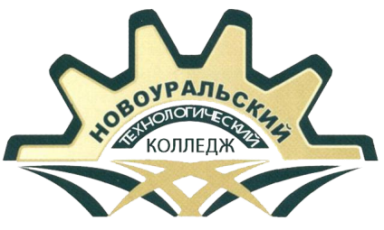 ИНФОРМАЦИОННОЕ ПИСЬМОо проведении II городской конференции «Семейная реликвия»среди обучающихся образовательных учреждений Новоуральского городского округа любого типа и видаУважаемые коллеги, приглашаем принять участие в проведении II городской конференции «Семейная реликвия» среди обучающихся образовательных учреждений Новоуральского городского округа любого типа и вида, которая состоится 27 февраля 2019 года на базе Новоуральского технологического колледжа. Условия участия:1. II городская конференция «Семейная реликвия» предусматривает очную форму участия. 2. Участие в конференции «Семейная реликвия» бесплатное.3. Заявку на участие в конференции «Семейная реликвия» необходимо заполнить по указанной в Положении о проведении II городской конференции форме (в приложении).Контактные телефоны:(34370) 9-00-03 - Чагина Лариса Валерьевна, зам. директора по УВР;(34370) 9-00-03 - Кузнецова Татьяна Анатольевна, педагог-организатор (kuznecova_tanya_66@mail.ru);т.9041755585-Сусекова Татьяна Владимировна, преподаватель, Адрес проведения II городской конференции «Семейная реликвия»: г. Новоуральск, ул. Чкалова, 11. МИНИСТЕРСТВО ОБЩЕГО И ПРОФЕССИОНАЛЬНОГО ОБРАЗОВАНИЯ СВЕРДЛОВСКОЙ ОБЛАСТИГОСУДАРСТВЕННОЕ АВТОНОМНОЕ ПРОФЕССИОНАЛЬНОЕ ОБРАЗОВАТЕЛЬНОЕ УЧРЕЖДЕНИЕСВЕРДЛОВСКОЙ ОБЛАСТИ«НОВОУРАЛЬСКИЙ ТЕХНОЛОГИЧЕСКИЙ КОЛЛЕДЖ»(ГАПОУ СО «НТК»)Положениео проведении  II городской конференции «Семейная реликвия»среди обучающихся образовательных учреждений Новоуральского городского округа любого типа и вида.г. Новоуральск, 20181. Общие положенияII городская конференция «Семейная реликвия» среди обучающихся образовательных учреждений Новоуральского городского округа любого типа и вида проводится по плану работы музея Государственного автономного профессионального образовательного учреждения Свердловской области «Новоуральский технологический колледж» (далее – Колледж).II городская конференция «Семейная реликвия» представляет собой очные соревнования, предусматривающие презентацию семейной реликвии с последующей оценкой по заданным критериям.Отборочный этап II городской конференции «Семейная реликвия» проводится внутри образовательных учреждений, победитель(ли) участвуют в очном этапе II городской конференции «Семейная реликвия», который состоится 27.02.2019 на базе Колледжа по адресу: Новоуральск, ул. Чкалова, д.11.Заявки на участие в заключительном этапе II городской конференции «Семейная реликвия» принимаются до 11 февраля 2019 года по электронной почте: novour.tk@yandex.ru с пометкой «Семейная реликвия». Образец заявки представлен в Приложении 1.2. Цели и задачи II городской конференции «Семейная реликвия»- создание условий для проявления инициативы обучающихся и их родителей (законных представителей), реализации их интеллектуальных и творческих способностей, формирования активной гражданской позиции, повышения интереса к истории родного края, формированию потребности сохранения семейных традиций;- мотивация педагогических работников образовательных учреждений Свердловской области на организацию интеллектуально – творческой, исследовательской и практической деятельности обучающихся и их родителей (законных представителей) в области музееведения;- организация различных форм исследовательской деятельности детей и молодежи с учетом возрастных особенностей и интересов.3. Участники II городской конференции «Семейная реликвия»К участию во II городской конференции «Семейная реликвия» приглашаются обучающиеся образовательных учреждений Новоуральского городского округа любого типа и вида. Допускается как индивидуальное участие, так и участие коллектива авторов.4. Условия организации и проведения II городской конференции «Семейная реликвия»:- конкурсная работа выполняется в форме учебно-исследовательской работы и презентации с последующей ее защитой;- конкурсные материалы (учебно-исследовательская работа, презентация) представляются в электронном виде отдельными файлами до 18 февраля 2018 года по электронной почте: novour.tk@yandex.ru с пометкой «Семейная реликвия» и указанием Ф.И.О. автора(ов) работы;- объект семейной реликвии («предмет») конкурсант/ы демонстрирует на очной защите.Победители II городской конференции «Семейная реликвия» награждаются Дипломами I, II, III степени. Все участники II городской конференции получают Сертификаты. Благодарности вручаются педагогическим работникам, подготовившим участника/ов II городской конференция.5. Жюри II городской конференции «Семейная реликвия»:- проверяет и оценивает результаты выполнения творческих работ участниками конференции; - определяет кандидатуры победителей конференции.Кандидатуры членов жюри определяются организаторами конференции. В состав жюри входят специалисты, имеющие опыт экспертизы и оценки в области музееведения.6. Критерии оценок работ:- учебно-исследовательская работа и презентация выполнена в соответствии общепринятых требований (Приложение 2);- в работе обязательно отражается «легенда» семейной реликвии: причины возведения предмета в статус «семейной реликвии», история создания и применения предмета, интересные факты, связанные с семейной реликвией. Приложение 1Заявка на участие  во II городской конференции «Семейная реликвия»Приложение №2Требования к оформлению и содержанию исследовательской работы1.Формат работы А 4, Word for Windows, шрифт Times New Roman, кегль 14, полуторный интервал, все поля 2 см. 2.Титульный лист.3.Оглавление.4. Введение (краткая характеристика темы, обоснование актуальности, личной заинтересованности автора в её исследовании, практическая значимость работы, цели, задачи исследования). 5. Основная часть (раскрытие всех пунктов составленного плана, изложение накопленного и проанализированного материала). 6. Заключение (подведение итогов работы, суммирование выводов, содержащих ответы на поставленные вопросы, собственные обобщения автора работы). 7. Список используемой литературы (документы, книги, статьи, справочная литература и пр.) оформляется в соответствии с ГОСТ 7.0.5. - 2008. Сноски в работе делаются на конкретный номер статьи, книги и др. из этого списка (обязательно с указанием страниц). Сноска указывается в квадратных скобках [5, с.16].8. Приложения.9. Объем работы должен содержать до 15 страниц машинописного текстаКритерии оценки защиты исследовательских работ:- Творческий, неординарный подход при выполнении работы;- Оригинальность представления работы;- Структурированность и логичность изложения материала;- Умение аргументировано представлять и защищать материал.Наименование образовательного учрежденияЭлектронная почтаОУФ.И.О. руководителя ОУФ.И.О. участникаКонференции «Семейная реликвия», возраст (полных лет) Тема работыФ.И.О., должность педагогического работника/лица,подготовившегоучастника конференции